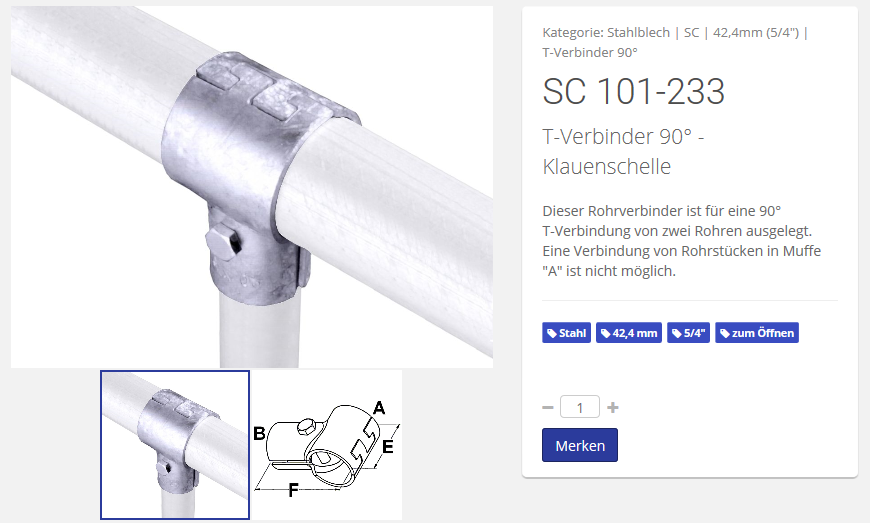 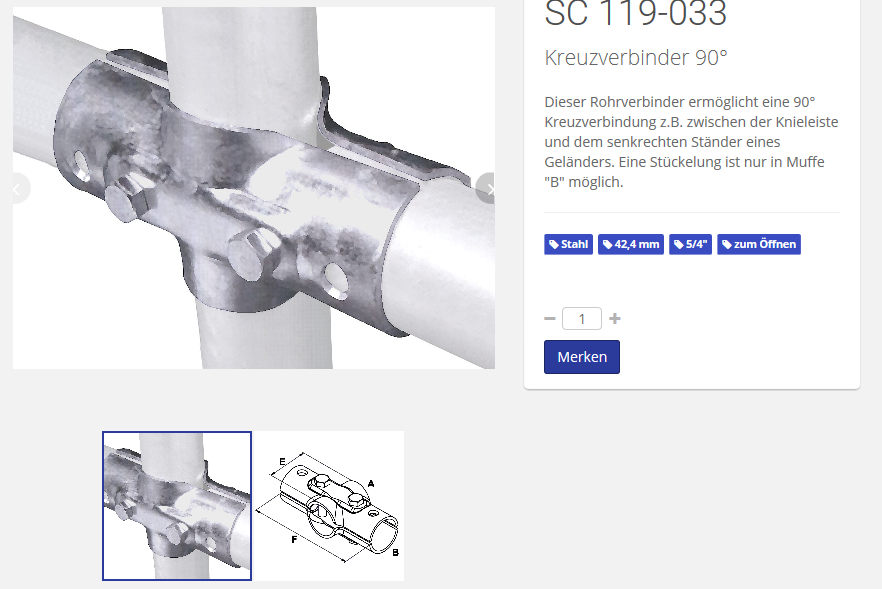 Maß A42,4 mmMaß B42,4 mmMaß E65 mmMaß F110 mmWerkstoffStahlfür Rohrdimension metrisch42,4 mmfür Rohrdimension Zoll5/4"zum ÖffnenJaOberflächefeuerverzinktAnzahl durchgehende Rohre1Anzahl abgehende Rohre1VerbindungstypT-VerbinderGewicht0,463 kgSchalenanzahl2SchraubenM10x60Schrauben Anzahl1SchlüsselweiteSW 17WerkzeugSechskantschlüsselMindestbestellmenge1 Stk.VE en gros10 Stk.LieferzeitlagerndZolltarifnummer7326 90 98Bohrung nötigNeinMaß A42,4 mmMaß B42,4 mmMaß E65 mmMaß F155 mmWerkstoffStahlfür Rohrdimension metrisch42,4 mmfür Rohrdimension Zoll5/4"zum ÖffnenJaOberflächefeuerverzinktAnzahl durchgehende Rohre1Anzahl abgehende Rohre2VerbindungstypKreuzverbinderGewicht0,62 kgSchalenanzahl2SchraubenM10x65Schrauben Anzahl2SchlüsselweiteSW 17WerkzeugSechskantschlüsselMindestbestellmenge1 Stk.VE en gros10 Stk.LieferzeitlagerndZolltarifnummer7326 90 98Bohrung nötigNein